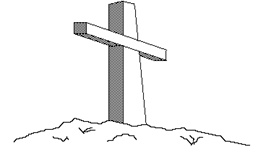 E. C. Waldheim Park AssociationAllentown PA 18103-6701February 23, 2016Dear Stockholder,As we begin to evaluate and update EC Waldheim Park, we are also trying to update our records. We would like to confirm the status of our members.When stock was created at Waldheim Park, it was designed as a way to bring in revenue for the park and its ministries and to give each stock owner a right to vote at the annual meetings.  There is no value to the stock, and stockholders do not receive any funds at any time. The only other criteria for stock is that each cottage owner must own 5 shares of stock. If we have not heard from a family member upon the death of a stockholder, we must retire the stock.We understand that over the years, people move and their address changes. If you would like to keep your stock, please simply confirm your address and the name on the certificate by replying through e­mail to our stock secretary, LaToya Cramsey. She can be reached at newbethany.elm@gmail.com . Waldheim park’s phone number is (484) 602­5680. If you would like to reply by US mail, please send confirmation below to LaToya Cramsey at New Bethany EC Church, 224 N 6th Street Allentown PA  18102.  If we do not hear from you by June 1, 2016, we will retire your stock.  Cottage owners:  You do not have to respond to this request since it is a requirement to buy five shares of stock in order to purchase a cottage.  However, if you have changed your church affiliation, you should let us know.  More information about Waldheim Park can be found at our website at Waldheimpark.org.  You can also join us on our Facebook page.In Christ,Kathy Canfield President----------------------------------------------------------------------------------------------------------------------------------Please return to LaToya Cramsey, New Bethany EC Church, 224 N 6th Street, Allentown PA  18102Stockholder #1 _________________________________    Stockholder #2 ________________________________Stockholder #3 _________________________________    Stockholder #4 ________________________________Address _______________________________________    City/State/Zip  _________________________________Church Affiliation _______________________________________________ (this helps us to keep track of EC/non-Email address ___________________________________			    EC voters for statistical purposes)Waldheim Park stock has no monetary value.  It only grants you voting rights.I want to retain my stocks anyway     Yes _____     No _____I want to retire my stocks     Yes _____     No _____